G2 - Vocabulaire de la géométrie 2Les droites sécantes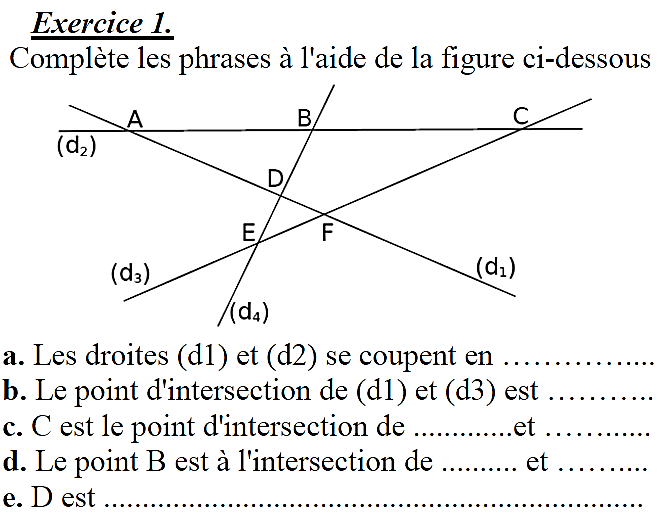 Des droites sécantessont des droites qui se coupent.(d) et (f) sont des droites sécantes.(d) et (f) sont des droites sécantes. Le point où elles se coupent s’appelle le point d’intersection.M est le point d’intersection.